Around the World in Eighty Minutes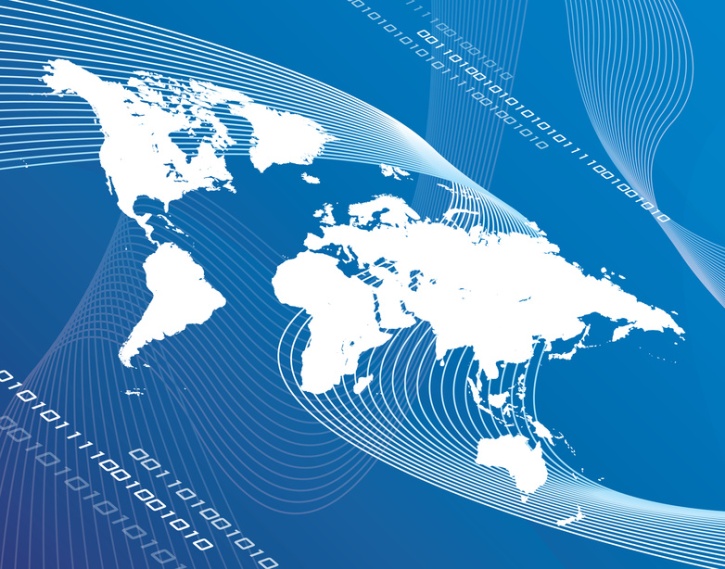 CantilenaConductor:Jenny HansellKate Burnett, Elizabeth Burtenshaw, Rachel Ellis, Cathy Garner, Rosemary Hensor, Judith Ironmonger, Katie Jackson, Kimberley Knudsen, Josie Pitchforth, Sarah Russell, Rachel Sherlock, Clare Thornton-WoodAccompanists: Elizabeth Burtenshaw, Rosemary HensorSaturday 26th May 2012St John’s Church,Broadbridge Heath7.30 pmPROGRAMMEEngland		Edward Elgar			My love dwelt in a northern landAs torrents in summerCharles Wood 			Music when soft voices dieVaughan Williams			Linden LeaGermany		Fanny Mendelssohn		Wandl’ ich in dem Wald des AbendsFelix Mendelssohn			GrussIch wollt’ meine LiebHungary		Zoltan Kodaly			Dancing SongMatyas Seiber			Three Hungarian Folksongs							The Handsome Butcher				Apple, Apple				The Old WomanAmerica		arr. Gwynn Arch  			Two Negro Spirituals		All my trials							Jamaica Farewell		Maschwitz & Sherman		Berkeley SquareHarburg & Arlen			Over the rainbowGershwin				I got rhythmLiverpool		Lennon/McCartney		Eleanor Rigby Here, there and everywhereEverywhere	Ernest Toch				Geographical FugueCole Porter				Let’s do itPaul Mealor				Wherever you are